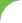 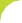 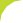 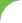 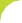 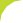 1.- Pon el título del tema 2. Lee la lectura despacio, enterándote muy bien3. Los ejercicos 2,3,4 página 223